/			ROYAL SCHOOL WOLVERHAMPTON GOVERNING BOARD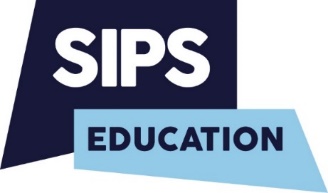 Register of Interests 2022/23     Governor NamePositionDate AppointedEnd of Term dateReason for stepping downRelevant Business and Pecuniary Interests(please specify/date interest first started)Trusteeships and Governorships at other educational establishments/charities(please specify/date interest first started)Personal relationships with trust employees or other members/trustees/local governors(please specify/date interest first started)Date of declarationSteven BunnAppointed governor01/09/2031/08/24Keith BradshawMemberJon EagleParent governor18/01/1917/01/23Juniper Training (interest first started 18.01.19)NoneNone28.11.22Steve HawkeCo-opted governor01/09/2031/08/24Mark HeywoodPrincipal / Accounting OfficerEx-officioN/APeter HillMemberN/AN/ANoneChair of the RSW swimming clubRelated to RSW employee and pupil29.11.22Linda LangCo-opted governor01/09/2031/08/2024NoneNoneNone12.10.22Neil LloydCo-opted governor01/09/2031/08/2024FBC Manby Bowdler – OwnerTechtimeout Ltd – OwnerHealthier Technology Relationships - OwnerNoneNone30.11.22Rajinder MannMemberRachel Morgan-GuthrieAppointed governor01/02/2131/01/25Verita ReynoldsAppointed governor27/09/2526/09/25NoneNoneNone01.12.2022Lucasz RzeczkowskiAppointed governor01/07/1830/06/22Bal KumarParent Governor18/07/2217/07/26None None None 11.09.2022Martin WhiteMemberN/AN/ANone NoneNone   21.11.2022Sarah Bond WilliamsCo-opted Governor21/09/202120/09/2025